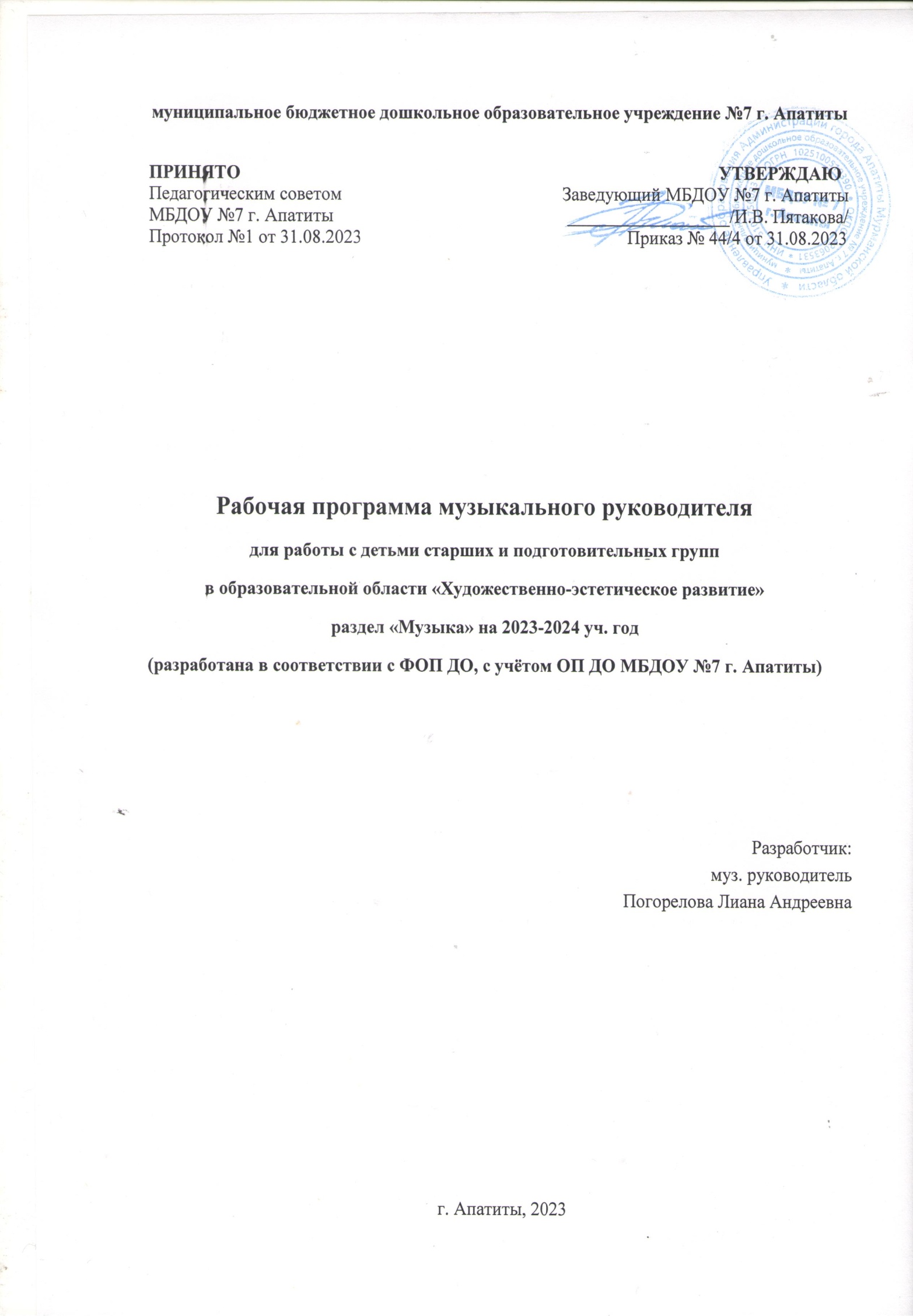 Содержание:I Целевой раздел1.1.  Пояснительная записка:- Цель рабочей программы;- Нормативно-правовые документы;  - Задачи рабочей программы;- Принципы и подходы к формированию программы;1.2. Планируемые результаты  освоения рабочей программы1.3 Система педагогической диагностики (мониторинга) достижения детьми 1.4 Характеристика возрастных особенностей детей от 5 до 7 летII Содержательный раздел2.1. Содержание  и задачи образовательной деятельности с детьми дошкольного возраста по направлению работы  Музыкальная деятельность2.2. Формы, способы, методы и средства реализации Программы  III Организационный раздел3.1. Введение3.2 Оснащение музыкального зала.3.3.	Методическое обеспечение музыкального образовательного процесса3.4.  Учебный план по реализации музыкальной деятельности:         - организация режима пребывания детей в ДОУ         - перспективный план праздников и развлечений в МБДОУ №7 г. Апатиты          на 2023 – 2024 учебный год.3.5. Формы сотрудничества с семьей.I Целевой раздел                                                         1.1. Пояснительная записка. Цель рабочей программы: реализация содержания образовательной программы дошкольного образования в соответствии с требованиями Федерального государственного образовательного стандарта дошкольного образования и Федеральной образовательной программы дошкольного образования.    ФГОС ДО устанавливает нормы и правила, обязательные при реализации основной образовательной программы (ООП) ДО,  определяющие новое представление о содержании и организации музыкального воспитания. Программа разработана в соответствии с требованиями  ФГОС ДО, особенностями образовательного учреждения, региона и муниципалитета, образовательных потребностей и запросов воспитанников, на основании Федеральной образовательной программы дошкольного образования (ФОП ДО), утверждѐнной приказом Минпросвещения РФ от 25.11.2022 № 1028.Нормативно-правовые документы  1. Указ Президента Российской Федерации от 7 мая 2018 года № 204 «О национальных целях и стратегических задачах развития Российской Федерации на период до 2024 года» 2. Федеральный закон от 29 декабря 2012 г. № 273-ФЗ «Об образовании в Российской Федерации» (Собрание законодательства Российской Федерации, 2012, № 53, ст. 7598; 2022, № 41, ст. 6959) 3. Федеральный государственный образовательный стандарт дошкольного образования, утвержденный приказом Министерства образования и науки Российской Федерации от 17 октября 2013 г. № 1155 (зарегистрирован Министерством юстиции Российской Федерации 14 ноября 2013 г., регистрационный № 30384), с изменением, внесенным приказом Министерства просвещения Российской Федерации от 8 ноября.2022 г. № 955 4. Санитарно-эпидемиологические требования - Санитарные правила СП 2.4.3648-20 «Санитарно-эпидемиологические требования к организациям воспитания и обучения, отдыха и оздоровления детей и молодежи», утвержденные постановлением Главного государственного санитарного врача Российской Федерации от 28 сентября 2020 г. № 28 (зарегистрировано Министерством юстиции Российской Федерации 18 декабря 2020 г., регистрационный № 61573), действующим до 1 января 2027 г. 5. Федеральная образовательная программа дошкольного образования (утверждена приказом Министерства просвещения Российской Федерации от 25 ноября 2022 г. № 1028) 6. Основы государственной политики по сохранению и укреплению традиционных российских духовно-нравственных ценностей, утвержденные Указом Президента Российской Федерации от 9 ноября 2022 г. № 809 7. Устав МБДОУ №7 г. Апатиты     Задачи рабочей программы:- Охрана и укрепление физического и психического здоровья детей, в том числе их эмоционального благополучия.-   Обеспечение развития физических, личностных, нравственных качеств и основ патриотизма, интеллектуальных и художественно-творческих способностей ребенка, его инициативности, самостоятельности и ответственности.-  Обеспечение единых для Российской Федерации содержания ДО и планируемых результатов освоения образовательной программы ДО; - Создание условий для формирования ценностного отношения к окружающему миру, становления опыта действий и поступков на основе осмысления ценностей; - Приобщение детей ( в соответствии с возрастными особенностями) к базовым ценностям российского народа – жизнь, достоинство, права и свободы человека, патриотизм, гражданственность, высокие нравственные идеалы, крепкая семья, созидательный труд, приоритет духовного над материальным, гуманизм, милосердие, справедливость, коллективизм, взаимопомощь, взаимоуважение, историческая память и преемственность поколений, единство народов России.- Приобщение к музыкальному искусству; формирование основ музыкальной культуры, ознакомление с элементарными музыкальными понятиями, жанрами.-  Воспитание эмоциональной отзывчивости при восприятии музыкальных произведений.- Развитие музыкальных способностей: поэтического и музыкального слуха, чувства ритма, музыкальной памяти; формирование песенного, музыкального вкуса.- Воспитание интереса к музыкально-художественной деятельности, совершенствование умений в этом виде деятельности.- Развитие детского музыкально-художественного творчества, реализация самостоятельной творческой деятельности детей; удовлетворение потребности в самовыражении.- Построение (структуризация) содержания образовательной деятельности на основе учета возрастных и индивидуальных особенностей возможностей; - Обеспечение психолого-педагогической поддержки семьи и повышение компетентности родителей (законных представителей) в вопросах образования, охраны и укрепления здоровья детей; - Достижение детьми на этапе завершения ДО уровня развития, необходимого и достаточного для успешного освоения ими образовательных программ начального общего образования.  Принципы и подходы к формированию Программы В соответствии с п. 1.4. ФГОС и п.14.3 ФОП ДО принципами формирования Программы являются: 1)	полноценное проживание ребѐнком всех этапов детства (младенческого, раннего и дошкольного возрастов), обогащение (амплификация) детского развития; 2)	построение образовательной деятельности на основе индивидуальных особенностей каждого ребѐнка, при котором сам ребѐнок становится активным в выборе содержания своего образования, становится субъектом образования;3)	формирование познавательных интересов и познавательных  действий ребѐнка в различных видах деятельности; 4)	возрастная адекватность дошкольного образования (соответствие условий, требований, методов возрасту и особенностям развития);5)	содействие и сотрудничество детей и взрослых, признание ребенка полноценным участником (субъектом) образовательных отношений;6)	поддержка инициативы детей в различных видах деятельности; 7)	сотрудничество ДОО с семьей; 8)	приобщение детей к социокультурным нормам, традициям семьи, общества и государства; 9)   учѐт этнокультурной ситуации развития детей. Срок реализации рабочей программы: 1 учебный год (1 сентября 2023 года – 31 августа  2024 года).Подходами к формированию программы являются: 1.	Деятельностный подход осуществляется в процессе организации различных видов детской деятельности: игровой, коммуникативной, трудовой, познавательно-исследовательской, изобразительной, музыкальной, восприятия художественной литературы и фольклора, двигательной, конструирования. Организованная образовательная деятельность (непосредственно образовательная) строится как процесс организации различных видов деятельности. 2.	Личностно-ориентированный подход – это такое обучение, которое во главу угла ставит самобытность ребенка, его самоценность, субъективность процесса обучения, т.е. опора на опыт ребенка, субъектно-субъектные отношения. Реализуется в любых видах деятельности детей (НОД, совместная деятельность в режимных моментах, при проведении режимных процессов). 3.	Индивидуальный подход – это учет индивидуальных особенностей детей 	группы в образовательном процессе. 4.	Дифференцированный подход – в образовательном процессе предусмотрена возможность объединения детей по особенностям развития, по интересам, по выбору.1.2 Планируемые результаты освоения рабочей программы1.3 Система педагогической диагностики (мониторинга) достижения детьми Специфика педагогической диагностики достижения планируемых образовательных результатов обусловлена следующими требованиями ФГОС ДО:- планируемые результаты освоения основной образовательной программы дошкольного образования заданы как целевые ориентиры дошкольного образования и представляют собой социально-нормативные возрастные характеристики возможных достижений ребенка на разных этапах дошкольного детства;- целевые ориентиры не подлежат непосредственной оценке, в том числе и в виде педагогической диагностики (мониторинга). Они не являются основанием для их формального сравнения с реальными достижениями детей и основой объективной оценки соответствия установленным требованиям образовательной деятельности и подготовки детей;- освоение Программы не сопровождается проведением промежуточных аттестаций и итоговой аттестации воспитанников. Данные положения подчеркивают направленность педагогической диагностики на оценку индивидуального развития детей дошкольного возраста, на основе которой определяется эффективность педагогических действий и осуществляется их дальнейшее планирование.  Результаты педагогической диагностики (мониторинга) могут использоваться исключительно для решения следующих образовательных задач:1)	индивидуализации образования (в том числе поддержки ребенка, построения его образовательной траектории или профессиональной коррекции особенностей его развития);2)	оптимизации работы с группой детей. Ведущим методом педагогической диагностики является наблюдение. Осуществляя педагогическую диагностику, педагог наблюдает за поведением ребенка в естественных условиях, в разных видах деятельности, специфичных для детей раннего и дошкольного возраста. Ориентирами для наблюдения являются возрастные характеристики развития ребенка.  Они выступают как обобщенные показатели возможных достижений детей на разных этапах дошкольного детства в соответствующих образовательных областях.  Педагог может установить соответствие общих планируемых результатов с результатами достижений ребенка в каждой образовательной области. В процессе наблюдения педагог обращает внимание на частоту проявления каждого показателя, самостоятельность и инициативность ребенка в деятельности. Частота проявления указывает на периодичность и степень устойчивости показателя.  Самостоятельность выполнения действия позволяет определить зону актуального и ближайшего развития ребенка. Инициативность свидетельствует о проявлении субъектности ребенка в деятельности и взаимодействии. Результаты наблюдения фиксируются, способ и форму их регистрации педагог выбирает самостоятельно. Оптимальной формой фиксации результатов наблюдения является карта развития ребенка. Педагог может составить ее самостоятельно, отразив показатели возрастного развития ребенка, критерии их оценки. Фиксация данных наблюдения позволят педагогу отследить, выявить и проанализировать динамику в развитии ребенка на определенном возрастном этапе, а также скорректировать образовательную деятельность с учетом индивидуальных особенностей развития ребенка и его потребностей. Результаты наблюдения могут быть дополнены беседами с детьми в свободной форме, которые позволяют выявить причины поступков, наличие интереса к определенному виду деятельности, уточнить знания о предметах и явлениях окружающей действительности и др.Критерии оценивания уровня развития интегративных качеств:Низкий уровень: 1балл - ребенок не может выполнить все предложенные задания, помощь взрослого не принимает;Средний уровень:2балла – ребенок выполняет некоторые задания с помощью взрослого;3балла – ребенок выполняет все задания с частичной помощью взрослого;Высокий уровень:4балла – ребенок выполняет самостоятельно и с частичной помощью взрослого все предложенные задания;5баллов – ребенок выполняет все предложенные задания самостоятельно.Задания к  картам развития детей младшей группы (возраст 3-4года)1.	Слушает музыкальное произведение до конца, эмоционально реагирует на звучание музыки.2.	Узнает знакомые произведения, понимает характер музыки (весело, грустно).3.	Различает звуки по высоте в пределах октавы – септимы.4.	Поет вместе со всеми, четко и ясно произносит слова.5.	Двигается в соответствии с характером музыки, своевременно начиная и заканчивая движения.6.	Умеет выполнять танцевальные движения: марш, бег, притопы ногами.7.	Умеет выполнять танцевальные движения: прямой галоп, кружение в паре, движения с предметами.8.	Эмоционально передает игровые и сказочные образы: медведь, кошка, лиса, птички и т.д..9.	Различает и называет различные музыкальные инструменты: бубен, колокольчик, дудочка, металлофон.10.	Итоговый результат.Задания к  картам развития детей старшей группы (возраст 5-6 лет)1. Узнает знакомые произведения по мелодии, по вступлению.2. Различает жанры музыки: песня, танец, марш.3. Различает звуки по высоте в пределах квинты.4. Чисто интонирует мелодию в пределах ре1- до2.5. Умеет петь с сопровождением и без него , способен к сольному пению.6. Выполняет перестроения: по два, по четыре, сужение и расширение круга, свободно ориентируется в пространстве7. Выполняет танцевальные движения: подскоки, выбрасывание ног в прыжке, приседание с выставлением ноги  вперед.                                       8.	Эмоционально передает образ и характер игровых и сказочных персонажей, самостоятельно находит средства для      передачи образа9.  Умеет играть на металлофоне мелодии на 2х-3х звуках, способен играть в оркестре ДМИ.10.  Итоговый результат.Задания к  картам развития детей подготовительной к школе группы (возраст 6-7 лет)1. Узнает знакомые произведения по мелодии, по вступлению, знаком с творчеством различных композиторов.2. Различает жанры музыки, способен высказываться о темпе, ритме.3. Знаком с Государственным гимном Российской Федерации.4. Различает звуки по высоте в пределах  терции - квинты.5. Чисто интонирует мелодию в пределах до1- ре2, правильно распределяет дыхание.6. Поет самостоятельно с сопровождением и без него , способен к сольному пению.7. Умеет выразительно и ритмично двигаться в соответствии с характером музыки.8. Самостоятельно придумывает движения к танцам и хороводам.9. Эмоционально передает образ и характер игровых и сказочных персонажей, самостоятельно находит средства для передачи образа.10.  Умеет играть на металлофоне мелодии на 2х-3х звуках, способен играть в оркестре ДМИ.11.  Итоговый результат.                Характеристика возрастных особенностей детей от 5 до 7 лет Возрастные и индивидуальные особенности детейшестого года жизни.  Росто-весовые характеристики. Средний вес у мальчиков изменяется от 19,7 кг в пять лет до 21,9 кг в шесть лет, у девочек – от 18,5 кг в пять лет до 21,3 кг в шесть лет. Средняя длина тела у мальчиков от 110,4 см в пять лет до 115,9 см в шесть лет, у девочек – от 109,0 см в пять лет до 115,7 см в шесть лет. Функциональное созревание Развитие центральной нервной и опорно-двигательной систем, зрительно-моторной координации позволяет ребенку значительно расширить доступный набор двигательных стереотипов.   Психические функции. В период от пяти до шести лет детям доступно опосредованное запоминание. Эффективность запоминания с помощью внешних средств (картинок, пиктограмм) может возрастать в 2 раза. В старшем дошкольном возрасте продолжает развиваться образное мышление. Дети способны не только решить задачу в наглядном плане, но и совершить преобразования объекта, указать, в какой последовательности объекты вступят во взаимодействие и т.д. Эгоцентризм детского мышления сохраняется. Основой развития мыслительных способностей в данном возрасте является наглядно-схематическое мышление, начинают развиваться основы логического мышления. Формируются обобщения, что является основой словесно-логического мышления. Интенсивно формируется творческое воображение. Наряду с образной креативностью, интенсивно развивается и вербальная креативность по параметрам беглости, гибкости, оригинальности и разработанности. Увеличивается устойчивость, распределение, переключаемость внимания. Развитие речи идет в направлении развития словаря, грамматической стороны речи, связной речи. Проявляется любознательность ребенка, расширяется круг познавательных интересов. Складывается первичная картина мира.  Детские виды деятельности. У детей шестого года жизни отмечается существенное расширение регулятивных способностей поведения, за счет усложнения системы взаимоотношений со взрослыми и со сверстниками. Интенсивно развиваются продуктивные виды деятельности, которые способствуют развитию творческого воображения и самовыражения ребенка.  Музыкальные виды деятельности. Слушание музыки остается по-прежнему весьма привлекательным для ребенка. Большинство детей к этому времени овладевают культурой слушания. Они помнят, просят повторить самое любимое. Легко различают не только первичный жанр музыки, но и виды музыкальных произведений. Вникают в эмоционально–образное содержание музыки, воспринимают формы произведения, чувствуют смену характера музыки. Интенсивно продолжают развиваться музыкально–сенсорные способности. Ребята могут различать выразительные отношения музыкальных звуков, активизируется ладо -высотный слух.  Развивается музыкальное мышление, ребенок анализирует и оценивает сложное музыкальное произведение, может сравнивать, обобщать.В этом возрасте у ребенка сформирована потребность в пении. Можно отметить такие положительные особенности пения: голос становится звонче, характерен диапазон в пределах РЕ–СИ первой октавы, налаживается вокально–слуховая координация, дети могут петь как напевно, так и отрывисто. Они способны петь на одном дыхании целые фразы песни. Певческая дикция у большинства детей правильная, в то же время голос ребенка остается довольно хрупким, поскольку продолжается формирование вокальных связок. У детей формируется осанка, движения становятся более свободными, выразительными, а в сюжетных играх, танцах–более осмысленными и управляемыми, слаженными и уверенными. Ребенок способен и желает овладевать игровыми навыками и танцевальными движениями, требующие ритмичности  и координированности исполнения. Дети имеют достаточный запас игровых и танцевальных умений, для них характерно большое желание участвовать в играх, танцах, упражнениях, этюдах. Большинство детей с удовольствием включаются в творческие игровые ситуации, в свободные пляски; любят придумывать свои танцы на основе знакомых движений. Однако возможности этих детей несколько ограничены: в движениях не хватает пластичности, «полетности», выразительности, тем не менее  данная возрастная ступень имеет самостоятельное значение в последовательном музыкально–ритмическом развитии каждого ребенка. У детей проявляется большое желание заниматься игрой на музыкальных инструментах, в элементарных импровизациях на металлофоне большего успеха дети достигают в использовании таких средств музыкальной выразительности, как динамические оттенки, ритмические особенности, тембровая окраска звука. В этом возрасте у детей проявляется стойкое чувство ансамбля. Прежде всего ритмического, они физически и психически готовы осваивать далее игру на ведущем детском музыкальном инструменте, металлофоне, и на других, доступных их возрасту и возможностям. Коммуникация и социализация. В общении со взрослыми интенсивно формируются вне ситуативно-познавательная и вне ситуативно-личностная форма общения. У детей формируется потребность в самоутверждении через возможность соответствовать нормам, правилам, ожиданиям, транслируемым со стороны взрослых. Со сверстниками начинает формироваться вне ситуативно-деловая форма общения, что определяется возрастающим интересом к личности сверстника, появляются избирательные отношения, чувство привязанности к определенным детям, дружба. Характер межличностных отношений отличает выраженный интерес по отношению к сверстнику, высокую значимость сверстника, возрастанием просоциальных форм поведения. Детские группы характеризуются стабильной структурой взаимоотношений между детьми. Саморегуляция. В период от пяти до шести лет начинают формироваться устойчивые представления о том, «что такое хорошо» и «что такое плохо», которые становятся внутренними регуляторами поведения ребенка. Формируется произвольность поведения, социально значимые мотивы начинают управлять личными мотивами. Личность и самооценка. Складывается первая иерархия мотивов. Формируется дифференцированность самооценки. Преобладает высокая, неадекватная самооценка. Ребенок стремится к сохранению позитивной самооценки. Возрастные и индивидуальные особенности детейподготовительной к школе группы. Росто-весовые характеристики. Средний вес мальчиков к семи годам достигает 24,9 кг, девочек – 24,7 кг. Средняя длина тела у мальчиков к семи годам достигает 123,9, у девочек – 123,6 см. В период от пяти до семи лет наблюдается выраженное увеличение скорости роста тела ребенка в длину («полуростовой скачок роста»), причем конечности в это время растут быстрее, чем туловище. Изменяются кости, формирующие облик лица. Функциональное созревание Уровень развития костной и мышечной систем, наработка двигательных стереотипов отвечают требованиям длительных подвижных игр. Скелетные мышцы детей этого возраста хорошо приспособлены к длительным, но не слишком высоким по точности и мощности нагрузкам. Качественные изменения в развитии телесной сферы ребенка (полуростовой скачок) отражает существенные изменения в центральной нервной системе. Важнейшим признаком морфофункциональной зрелости становится формирование тонкой биомеханики работы кисти ребенка. К этому возрасту начинает формироваться способность к сложным пространственным программам движения, в том числе к такой важнейшей функции как письму – отдельные элементы письма объединяются в буквы и слова. К пяти-шести годам в значительной степени развивается глазомер. Дети называют более мелкие детали, присутствующие в изображении предметов, могут дать оценку предметов в отношении их красоты, комбинации тех или иных черт. Процессы возбуждения и торможения становятся лучше сбалансированными. К этому возрасту значительно развиваются такие свойства нервной системы, как сила, подвижность, уравновешенность. В то же время все эти свойства нервных процессов характеризуются неустойчивостью, высокой истощаемостью нервных центров. Психические функции. К шести-семи годам особую значимость приобретает процесс формирования «взрослых» механизмов восприятия. Формируется способность дифференцировать слабо различающиеся по физическим характеристикам и редко появляющиеся сенсорные стимулы. Качественные перестройки нейрофизиологических механизмов организации системы восприятия позволяют рассматривать этот период как сенситивный для становления когнитивных функций, в первую очередь произвольного внимания и памяти. Время сосредоточенного внимания, работы без отвлечений по инструкции достигает 10-15 минут. Детям становятся доступны формы опосредованной памяти, где средствами могут выступать не только внешние объекты (картинки, пиктограммы), но и некоторые мыслительные операции (классификация). Существенно повышается роль словесного мышления, как основы умственной деятельности ребенка, все более обособляющегося от мышления предметного, наглядно-образного. Формируются основы словесно-логического мышления, логические операции классификации, сравнения. Продолжают развиваться навыки обобщения и рассуждения, но они еще ограничиваются наглядными признаками ситуации. Увеличивается длительность произвольного внимания (до 30 минут). Развитие речи характеризуется правильным произношением всех звуков родного языка, правильным построением предложений, способностью составлять рассказ по сюжетным и последовательным картинкам. В результате правильно организованной образовательной работы у детей развивается диалогическая и некоторые виды монологической речи, формируются предпосылки к обучению чтения. Активный словарный запас достигает 3,5 - 7 тысяч слов.  Детские виды деятельности. Процессуальная сюжетно-ролевая игра сменяется результативной игрой. Игровое пространство усложняется. Система взаимоотношений в игре усложняется.  Продуктивные виды деятельности выступают как самостоятельные формы целенаправленного поведения. Музыкальные виды деятельности. Дети этого возраста приобретают более широкий кругозор, достаточный уровень интеллектуального развития и музыкального образования, обладают заметными возможностями, чтобы слушать довольно сложные музыкальные произведения. К этому времени у них имеется значительный объем музыкальных впечатлений, они знают некоторых композиторов, избирательно относятся к музыке, мотивируют свой выбор. Дети способны прослушивать относительно крупные музыкальные произведения, чувствовать их форму, вслушиваться в интонационные ходы и ритмические особенности, осознавать характер музыки. Ребенок способен анализировать музыкальное произведение, сравнивать выделять, обобщать отдельные особенности музыкального языка  и речи. У дошкольников достаточно развит психологический механизм восприятия музыки: эмоциональная отзывчивость на музыку, музыкальный слух, память. Музыкальное мышление как обобщенное качество музыкального восприятия, способность к творчеству. Таким образом у выпускников детского сада большие возможности для дальнейшего приобщения к музыке различных стилей и эпох. В этом возрасте ребенок обладает существенными возможностями для проявления себя в пении, он обладает достаточно окрепшим голосовым аппаратом, хотя голосовые связки не сформированы окончательно. Диапазон у большинства дошкольников в пределах октавы ДО (первой), ДО (второй). Большинство ребят имеют большой запас песен, выделяют любимые, испытывают эстетическое наслаждение при удачном исполнении песни. Дети могут самостоятельно петь по долгу, однако это не всегда желательно. Взрослым необходимо постоянно заботиться об охране детского голоса. В этом возрасте дети достигают кульминации развития движений, в том числе и под музыку–движения делаются легкими, изящными, пластичными. В движении под музыку дети легко ориентируются в композиции игры, в форме исполняемого танца, в характере музыки, а также пластично передают не только изобразительные, но и выразительные особенности музыки. К этому времени у ребят уже имеется большой объем музыкальных и двигательных навыков и происходит их дальнейшее закрепление. Ребенок инициативен и активен как в музыкально–игровом, так и в танцевальном творчестве.  Дети могут подгруппой придумать новый танец (в основном из знакомых движений), а также с удовольствием импровизируют в свободных плясках. Дети охотно участвуют в выступлении оркестра, с радостью импровизируют на знакомых инструментах, вслушиваясь в мелодию, однако подбирать на слух могут лишь музыкально одаренные. Коммуникация и социализация. В общении со взрослыми интенсивно проявляется вне ситуативно-личностная форма общения. В общении со сверстниками преобладает вне ситуативно-деловая форма общения. Характер межличностных отношений отличает выраженный интерес по отношению к сверстнику, высокую значимость сверстника, возрастание просоциальных форм поведения, феномен детской дружбы, активно проявляется эмпатия, сочувствие, содействие, сопереживание. Детские группы характеризуются стабильной структурой взаимоотношений между детьми.  Саморегуляция. Формируется соподчинение мотивов. Социально значимые мотивы регулируют личные мотивы, «надо» начинает управлять «хочу». Выражено стремление ребенка заниматься социально значимой деятельностью. Происходит «потеря непосредственности» (по Л.С. Выготскому), поведение ребенка опосредуется системой внутренних норм, правил и представлений. Формируется система реально действующих мотивов, связанных с формированием социальных эмоций, актуализируется способность к «эмоциональной коррекции» поведения. Постепенно формируются предпосылки к произвольной регуляции поведения по внешним инструкциям. От преобладающей роли эмоциональных механизмов регуляции постепенно намечается переход к рациональным, волевым формам.  Личность и самооценка. Складывается иерархия мотивов. Формируется дифференцированность самооценки и уровень притязаний. Преобладает высокая, неадекватная самооценка. Ребенок стремится к сохранению позитивной самооценки. Формируется внутренняя позиция школьника; гендерная и полоролевая идентичность, основы гражданской идентичности (представление о принадлежности к своей семье, национальная, религиозная принадлежность, соотнесение с названием своего места жительства, со своей культурой и страной); первичная картина мира, которая включает представление о себе, о других людях и мире в целом, чувство справедливости.   II Содержательный раздел.  Содержание музыкального воспитания предусматривает воспитание у детей восприимчивости, интереса, любви к музыке, развитие эмоциональной отзывчивости на неё, приобщение их к разнообразным видам музыкальной деятельности, что позволяет развивать общую музыкальность ребёнка, его творческие способности. В музыкальном воспитании детей выделяются следующие виды музыкальной деятельности: восприятие, исполнительство, творчество, музыкально -образовательная деятельность. Все они имеют свои разновидности. Так, восприятие музыки может существовать как самостоятельный вид деятельности, а может предшествовать и сопутствовать остальным видам. Исполнительство и творчество осуществляется в пении, музыкально -ритмических движениях и игре на музыкальных инструментах. Музыкально - образовательная деятельность включает в себя сведения общего характера в музыке как виде искусства, музыкальных жанрах, композиторах, музыкальных инструментах и т.д., а также специальные знания о способах исполнительства. Каждый вид музыкальной деятельности, имея свои особенности, предполагает овладение детьми теми способами деятельности, без которых она не осуществима.   Задачи образовательной деятельности с детьми дошкольного возраста ( 5-7лет)по направлению работы  Музыкальная деятельность.1.   Продолжать формировать у детей эстетическое восприятие музыки, умение различать жанры  музыкальных произведений (песня, танец, марш); 2. Развивать у детей музыкальную память, умение различать на слух звуки по высоте, музыкальные инструменты;3. Формировать у детей музыкальную культуру на основе знакомства с классической, народной и современной музыкой; накапливать представления о жизни и творчестве композиторов;4. Продолжать развивать у детей интерес и любовь к музыке, музыкальную отзывчивость на нее;5. Продолжать развивать у детей музыкальные способности детей: звуковысотный, ритмический, тембровый, динамический слух;6. Развивать у детей умение творческой интерпретации музыки разными средствами художественной выразительности;7. Способствовать дальнейшему развитию у детей навыков пения, движений под музыку, игры и импровизации мелодий на детских музыкальных инструментах; творческой активности детей;8. Развивать у детей умение сотрудничества в коллективной музыкальной деятельности.Содержание  образовательной деятельности с детьми дошкольного возраста ( 5-7лет)по направлению работы Музыкальная деятельность.2. 2. Формы, способы, методы и средства реализации ПрограммыФормы реализации Программы:Образовательную деятельность в области «Художественно-эстетическое развитие» организована по принципу перспективного планирования. Практикуются различные ее формы в зависимости от возраста и уровня музыкального развития воспитанников, а именно: -музыкальные занятия фронтальные; -подгрупповые; -индивидуальные; -доминантные; -тематические; -интегрированные; -праздники и развлечения; -музыка в самостоятельной деятельности.    В процессе реализации программы по музыкальному воспитанию детей используются разнообразные виды совместной музыкальной деятельности:- слушание музыки;- танцевальное, игровое, песенное творчество;- игра на музыкальных инструментах;- музыкально-дидактические игры;- музыкальные сюжетно-ролевые игры; хороводные игры;- концерты, музыкальные гостиные; праздники; развлечения; игровые досуги. - театральная деятельность.- индивидуальная работа.                           Методы и способы реализации Программы с учетом возрастных и индивидуальных особенностей детей.   Методика взаимодействия с детьми 5-6 лет  Слушание музыки включает в себя выразительное исполнение произведения, практические действия, наглядные средства. Педагог продумывает, анализирует песню или пьесу, ищет нужные способы, помогающие понять ребёнку музыку, в кратких пояснениях подчёркивает, почему одно произведение кажется весёлым, шутливым, а другое – спокойным, ласковым.  Сведения о жанрах детям не даются, но они чувствуют их назначение. Достаточный уровень развития детей позволяет привлекать их внимание не только к характеру всего произведения, но и отдельным его частям. Навыки музыкального восприятия закрепляются, если прослушивание пьесы сопровождается действиями. Дети маршируют под марш, прохлопывают ритм танцевальной музыки. Можно включить приём, с помощью которого дети получают наглядно-зрительные представления о музыкальном жанре. Укреплению навыков восприятия помогают также дидактические игры, задания которых всегда связаны с различением и воспроизведением средства музыкальной выразительности: высоты звуков, ритма, тембра, динамики. Обучение происходит в игровых, увлекательных ситуациях. Продолжая работу над навыком культуры слушания, педагог добивается эмоционального сопереживания детей, одновременно развивает слуховую наблюдательность ребёнка, сообщает элементарные сведения о музыке, предлагает высказаться. В этом возрасте дети ясно представляют, что пьеса может состоять из нескольких частей. Сведения о музыке необходимо подтверждать музыкальными иллюстрациями. Высказывания детей, позволяющие судить об их переживаниях, сопровождаются оживлённой мимикой, изменением позы, сосредоточением внимания. Освоение, запоминание каждого произведения требует повторного исполнения в течение многих занятий.   Пение. Методические приёмы всегда направлены на развитие певческого голоса, мелодического слуха и обучение навыкам. Перед началом пения детям предлагаются упражнения для распевания, построенные на отдельных звуках: «ку-ку» (малая терция), или русские народные попевки. Систематическое их повторение формирует навык чистого интонирования. Используются также упражнения на развитие слуха «музыкальное эхо» (ребёнок производит заданный звук). Для развития певческих музыкально-слуховых представлений о высотных и ритмических отношениях используется метод сравнения: исполняются одинаковые музыкальные фразы, имеющие разные окончания, и детям предлагается определить более высокие и низкие звуки. Эти задания должны иметь образную или игровую форму. Первоначальные сведения о музыке дети приобретают во время разучивания песен: узнают о характере звучания, темпе исполнения, динамике. Эти сведения дети используют в ответах, рассказывая о содержании песни, о характере её звучания. На каждом занятии исполняются 2–3 песни. Вначале даются вокальные упражнения, развивающие слух. Затем разучивается новая песня. После этого исполняется знакомая песня, но требующая работы над выразительностью исполнения. В заключение исполняется любимая песня.Музыкально-ритмические движения. Методика разучивания игр, плясок, упражнений характеризуется тем, что исполнение музыки педагогом всегда должно быть выразительным и точным. Нельзя забывать, что ритмика – средство музыкального воспитания. Общим требованием является точный, выразительный показ движений и лаконичные, образные пояснения. Особое внимание обращается на развитие самостоятельности детей, их творческих проявлений. В играх развитие сюжета направляет музыка, определяя изменение и характер движений. Содержание сюжетных игр диктуется названием в программной музыке, литературным текстом. Разучивание игры связано с раскрытием музыкально-поэтического образа, с рассказом о его действиях. Педагог сначала может объяснить детям, как выполнить хороводное движение, например, по кругу, затем дать им возможность, прислушиваясь к музыке, словам песни, самостоятельно, по-своему изобразить персонаж. Несюжетные музыкальные игры чаще всего имеют определённые движения. В таких играх разучивание включает показ, объяснение. Сначала дети слушают музыку, чтобы почувствовать общее её настроение, характер. Далее им объясняют построение, форму произведения (так как движения меняются в соответствии с частями). В игровой форме разучиваются различные хлопки, притопывания, взмахи, вращения кистями рук и т.д. Можно предложить детям придумать, как надо двигаться под эту музыку, обсудить эти варианты (используя детский показ) и в заключение показать построение, которое детям следует выучить.  Такая методика помогает усвоению навыков при активном восприятии музыки, развитию самостоятельных действий, творческих способностей. Танцы разучиваются так же, как и игры, но требуют дополнительных упражнений в усвоении и совершенствовании незнакомых детям танцевальных элементов, перестроений.   Выразительности музыкально-игровых образов помогают творческие задания – дети сами ищут движения, характеризующие тот или иной персонаж.  Некоторые упражнения носят вспомогательный характер – направлены на усвоение элементов, движений, которые затрудняют детей в пляске, хороводе, игре.Игра на детских музыкальных инструментах. Дети продолжают знакомиться с музыкальными инструментами. Различные группы инструментов требуют освоения различных по степени трудностей приёмов игры.  Обучение игре на инструментах должно протекать в атмосфере особенно большой заинтересованности. Вот почему вначале детей следует познакомить с оркестровым звучанием в исполнении взрослых, затем с характером звучания и выразительными возможностями каждого инструмента. Дети слушают, а затем и сами с удовольствием начинают воспроизводить в доступной им форме различные образы: гром, дождь и т. п. Это одновременно и самое элементарное освоение навыков игры, и знакомство с выразительностью звучания инструментов.  С самого начала надо учить детей играть правильно, в первую очередь точно воспроизводить ритм. Коллективные исполнения нужно сочетать с индивидуальными, при этом немаловажную роль играет принцип повторности. В методике обучения игре на инструментах необходимо установить последовательность выполнения различных музыкальных заданий. Выразительное исполнение произведения педагогом, показ приёмов, способов звукоизвлечения – уже проверенные методы и могут пополняться иными. Детям предлагают самостоятельно обследовать инструменты, ставят перед ними несложные творческие задания и побуждают к самообучению в самостоятельных занятиях. Приёмы игры зависят от конструкции каждого инструмента. Прежде всего надо установить правильную исходную позу и расположение инструмента по отношению к ребёнку. Очень важно научить правильным приёмам звукоизвлечения. В характере звучания каждого инструмента можно найти аналогию с явлениями природы – голосами птиц, животных, речью человека. Педагог, например, обращает внимание детей на то, что птички поют высоко, звонко, нежно и это можно изобразить на цитре. Металлофон хорошо передаёт звуки падающих капелек дождя: сначала они падают редко, затем всё чаще, дождь усиливается. Звук триолы протяжный, как будто кто-то в лесу зовёт. Флейта говорит всем: собирайтесь в поход. Барабан гремит, словно гром. Активизируя внимание детей, можно спросить: на каких инструментах можно исполнить прослушанную пьесу? Дети легче выбирают инструменты, если пьеса достаточно ясна по своему характеру, имеет чёткую музыкальную форму, построена на контрастных по характеру частях.Методика взаимодействия с детьми 6-7 лет. Слушание. Слушание музыки включает в себя выразительное исполнение произведения, практические действия, наглядные средства выразительности. Педагог продумывает, анализирует песню или пьесу, ищет нужные способы, помогающие понять ребенку музыку, в кратких пояснениях подчеркивает, почему одно произведение кажется веселым, шутливым, а другое — спокойным, ласковым. Достаточный уровень развития детей позволяет привлекать их внимание не только к характеру всего произведения, но и отдельным его частям. Навыки музыкального восприятия закрепляются, если прослушивание пьесы сопровождается действиями. Дети маршируют под марш, прохлопывают ритм танцевальной музыки.  Включаются приемы, с помощью которых дети получают наглядно-зрительные представления о музыкальном жанре. Укреплению навыков восприятия помогают также дидактические игры, задания которых всегда связаны с различением и воспроизведением средства музыкальной выразительности: высоты звуков, ритма, тембра, динамики. Обучение происходит в игровых ситуациях. Работая над навыком культуры слушания, педагог добивается эмоционального сопереживания детей, одновременно развивает слуховую наблюдательность ребенка, сообщает элементарные сведения о музыке, предлагает высказаться. В этом возрасте дети ясно представляют, что пьеса может состоять из нескольких частей. Сведения о музыке необходимо подтверждать музыкальными иллюстрациями. Освоение, запоминание каждого произведения требует повторного исполнения в течение многих занятий.  Пение. Методические приемы отвечают задачам усвоения программных навыков и репертуара. Работая над звукообразованием, педагог использует показ на своем примере или хорошо поющего ребенка. Прислушиваясь, остальные дети стараются делать также. Подражание должно быть осмысленным: надо слышать, сравнивать, оценивать. Напевности звучания помогает правильное протяжное формирование гласных. При этом педагог упражняет детей в пении на гласные и слоги (ля, ле), с полузакрытым ртом. Очень важно точно, ясно выговаривать согласные, особенно в конце слов. В этом случае помогают распевания на слоги (динь-дон).  Работа над певческим дыханием связана со звукообразованием. Необходимы систематические упражнения и напоминания. Приемы развития дикции диктуются особенностями литературного текста и годятся к разъяснению смыслового значения слов. Каждый ребенок должен осмысленно произносить  все слова, хорошо артикулируя. Здесь полезны приемы произнесения текста шепотом, в ритме пения и с фортепианным сопровождением, а также выразительное прочтение текста без музыки. Приемы чистоты интонирования связаны с формированием музыкально-слуховых представлений, слухового самоконтроля: вслушиваться и повторять так, как спел взрослый, сыграл инструмент. Можно использовать следующие приемы: «задерживаться» на отдельном звуке мелодии и прислушаться, как он звучит; перед разучиванием исполнять попевки в различных тональностях; напоминать о направлении мелодии, о более высоких и низких звуках; использовать показ, изображение условных знаков (выше — ниже); использовать движение руки (элементы дирижирования), показывающие, как петь выше или ниже. Огромное значение имеет пение без инструментального сопровождения. Оно помогает развить точную вокальную интонацию, позволяет петь по желанию самостоятельно.   Музыкально-ритмические движения. В работе с детьми этого возраста методические приемы многообразны и варьируются в зависимости от следующего: - наличия различных видов деятельности — музыкальные игры, хороводы, танцы, упражнения; - особенностей содержания и построения игры, танца, упражнения и комплекса программных умений, необходимых для успешного усвоения материала; - последовательности усвоения одного и того же навыка в ходе разучивания разных игр, упражнений и т. д.; - развития способностей детей в процессе усвоения ими программного репертуара. Методические приемы в известной степени определяются наличием или отсутствием сюжетности, подсказанной литературным текстом песни или названием программной пьесы. Сюжет намечает игровые действия. Поэтому можно варьировать последовательность исполнения музыки и рассказа о содержании игры, хоровода. Разучивание танцев также требует предварительного прослушивания музыки, пояснения и показа отдельных сложных элементов. Если танец имеет двухчастную форму (запев, припев), то объяснение может быть целостным по всей композиции или отдельно по частям. Более сложная музыкальная форма (например, несколько вариаций) с разнообразным построением движений требует раздельных пояснений и показа (про частям). Приемы видоизменяются в зависимости от этапа разучивания материала. Первый этап — целостное восприятие музыки. Ребенок должен почувствовать ее характер, настроение. Следующий этап — разучивание — наиболее длительный (несколько занятий). Здесь могут быть применены упражнения для усвоения более сложных элементов, выразительного исполнения. Целесообразны индивидуальные задания детям с учетом их возможностей, оценка качества исполнения. Заключительный этап — повторение разучиваемого произведения, чтобы добиться непринужденного и самостоятельного исполнения у детей. Методические  приемы варьируются в зависимости от тех качеств, способностей, которые педагог стремится развить у ребенка. Музыкально-ритмическая деятельность должна быть исполнительской и творческой.   Игра на детских музыкальных инструментах. Методические приемы при взаимодействии с детьми 6-7 лет во время игры на детских музыкальных инструментах такие же, как и с детьми 5-6 лет.   Творческая деятельность. Направляя деятельность детей, применяются творческие задания в  постепенном усложнении. Вначале дети импровизируют действия отдельных персонажей (однотипные характерные движения), затем они выполняют роли нескольких персонажей, определяют их характерные черты. С этой целью созданы музыкально-литературные сценарии, песни, пьесы, которые с увлечением исполняются детьми. В танцах также имеют место творческие задания. Начиная с простых импровизаций, различных переплясов, дети могут придумать любое движение, прослушав незнакомую пьесу. Дети получают и коллективные задания: советуются, придумывают композицию танца. Опыт показывает, что для решения этих задач лучше использовать пьесы, написанные в двухчастной форме. Это помогает детям в их творческих начинаниях, они активизируются, проявляют инициативу, самостоятельность. Дети получают следующие задания: - выразительно передать характерную особенность персонажа, прослушав незнакомое произведение по выбору педагога; - исполнить парный танец красиво, правильно, изящно. Каждая пара детей танцует отдельно, их исполнение оценивает весь коллектив, уточняет педагог; - придумать (сочинить) пляску, танец по задуманному плану. Дети становятся парами и договариваются о том, что и как будут исполнять; - импровизировать пляску, используя знакомые элементы народного танца. Педагог вызывает двоих детей, которые стараясь «переплясать» друг друга, придумывают движения; - придумать свой вариант импровизации движений при инсценировке незнакомой песни, которую исполняет педагог. Методические приемы, помогающие развитию песенного творчества - это в основном творческие задания, развивающие способность к импровизации. На занятиях в процессе обучения пению детям предлагают задания в определенной последовательности. Сначала они находят вокальные интонации: поют, называя свое имя или различные переклички. Широко используются песни-образцы, включающие усложнение творческих заданий (импровизации звукоподражаний, музыкальных вопросов и ответов, сочинение попевок контрастного характера на заданный текст). III Организационный раздел.  Организация предметно-развивающей среды в музыкальном зале ДОУ в контексте федеральных государственных образовательных стандартов.Введение.  Федеральные государственные образовательные стандарты к условиям реализации основной общеобразовательной программы дошкольного образования предъявляют совокупность требований, обеспечивающих реализацию ООП ДО, направленных на достижение планируемых результатов дошкольного образования.  Необходимым результатом реализации условий является создание развивающей образовательной среды, соответствующей целому ряду требований. Воспитание ребенка дошкольного возраста происходит в игре, поэтому важнейшим условием для обеспечения этой деятельности можно считать создание предметно-развивающей среды. Предметно-развивающая среда (ПРС) – это система материальных объектов деятельности ребенка, функционально моделирующая содержание развития его духовного и нравственного облика. Это такая организация окружающего пространства, которая дает возможность ребенку реализовать себя в различных видах деятельности.3.1. Оснащение музыкального зала.Музыкальный зал - среда эстетического развития, место постоянного общения ребенка с музыкой. Простор, яркость, красочность - создают уют торжественной обстановки, соблюдая при этом принцип эстетического воспитания. Рабочая зона музыкального зала МБДОУ№7 включает в себя: фортепиано, ноутбук, колонки, микрофоны, музыкальный центр, стол, стул, мультимедийное устройство и экран.,Активная зона занимает все свободное пространство музыкального зала. Музыкальный зал эстетически оформлен под интерьер театра, что создаёт уют в зале, и поднимает настроение детям и гостям, позволяет настроиться на нужный лад. Музыкальные инструменты (атрибуты) находятся в рабочем состоянии, без дефектов, сколов; хранение и содержание происходит согласно с Сан. Пин. нормами по эксплуатации и хранению музыкальных инструментов и другого, как в музыкальном зале, так и в группах. Фортепиано расположено задней стенкой к стене для обеспечения безопасного и свободного перемещения детей в музыкальном зале. Крупногабаритные, мобильные декорации (ширмы, домики, деревья,  и т.д.), устойчивые за счет технических приспособлений, хранятся отдельно,  что тоже обеспечивает безопасность и психологическую комфортность пребывания.Методическое обеспечение музыкального образовательного процессаНормативное сопровождение 1. Федеральный закон от 29.12.2012 № 273-ФЗ (ред. от 29.12.2022) «Об образовании в Российской Федерации» (с изм. и доп., вступ. в силу с 11.01.2023) 2. Федеральный закон от 24.09.2022 № 371-ФЗ «О внесении изменений в Федеральный закон “Об образовании в Российской Федерации” и статью 1 Федерального закона “Об обязательных требованиях в Российской Федерации”» 3. Федеральный закон от 31.07.2020 № 304-ФЗ «О внесении изменений в Федеральный закон “Об образовании в Российской Федерации” по вопросам воспитания обучающихся» 4. Обновленный ФГОС ДО - Приказ Минпросвещения России от 08.11.2022 № 955 «О внесении изменений…» (Зарегистрировано в Минюсте России 06.02.2023 № 72264) 5. Указ Президента РФ от 09.11.2022 № 809 «Об утверждении Основ государственной политики по сохранению и укреплению традиционных российских духовно-нравственных ценностей»  6. Приказ Минпросвещения России от 25.11.2022 № 1028 «Об утверждении федеральной образовательной программы дошкольного образования» (Зарегистрировано в Минюсте России 28.12.2022 № 71847). Программы: 1. Федеральная образовательная программа дошкольного образования. Приказ Министерства просвещения Российской Федерации от 25.11. 2022 г.-М.: ТЦ Сфера, 2023.- 208 с.: (Правовая библиотека образования). Настоящее издание содержит текст Федеральной образовательной программы дошкольного образования); 2. Парциальная программа по музыкальному воспитанию детей «Ладушки», рекомендована Комитетом по образованию г. Санкт-Петербурга, 2010 г. 3. Комарова Т.С., Зацепина М.Б. Интеграция в воспитательно-образовательной работе детского сада. Для занятий с детьми 2-7 лет – М.: Мозаика-Синтез, 2016. - 160 с. 8. Парциальная программа «Юный эколог» С.Н. Николаевой, по ознакомлению детей с миром природы (ОО «Познавательное развитие,4.. Модифицированная парциальная программа «Дорогою добра», Л.В. Коломийченко, Г.И. Чугаева, Л.И. Югова (ОО «Социально-     коммуникативное развитие»);Другие образовательные программы и технологии:- «Праздник каждый день» «Ладушки» /И. Каплунова, И. Новоскольцева/. - Радынова О. П. «Музыкальные шедевры». Авторская программа и методические  рекомендации. — М.: «Гном-Пресс», 1999 — 80 с. (Музыка для дошкольников) ISBN 5-89334-141-4- «Ритмическая мозаика» программа по ритмической пластике для детей 3-7-ми лет / А. И. Буренина. - Изд. 4-е, перераб. и доп. - Санкт-Петербург : Фонд "Петербургский центр творческой педагогики "Аничков мост", 2015. - 196 с. : ил., ноты, табл. - «Музыкальное воспитание в детском саду. Программа и методические рекомендации»: Мозаика Синтез; Москва; 2006-«В мире музыкальной драматургии»: музыкально-ритмическая деятельность с детьми дошкольного возраста / Т. Ф. Коренева. — М.: ООО «Русское слово — учебник», 2019. — 48 с.: ил. — (ФГОС ДО. Мозаичный ПАРК). - «Вместе». Программа коммуникативного, творческого социально-личностного развития детей дошкольного возраста и их родителей / под. ред. Е.В. Рыбак. Изд. 2 (дополненное и доработанное)- Архангельск, изд-во «Народная реклама» , 2012 . – 50 с. - Евдокимова Е. С. Семейный театр в детском саду. Совместная деятельность педагогов, родителей и детей. Для работы с детьми 3-7лет  /  Е. С. Евдокимова —  «МОЗАИКА-СИНТЕЗ», 2008 — (Библиотека программы воспитания и обучения в детском саду).Методическое обеспечение программы «Ладушки» / И. Каплунова, И. Новооскольцева	- «Ладушки» «Праздник каждый день» (младшая группа)  И.Каплуновой, И. Новоскольцевой; издательство «композитор Санкт-Петербург 2007г.	- «Ладушки» «Праздник каждый день»: (средняя группа) конспекты музыкальных занятий с аудио приложением (средняя группа) Автор: И. М. Каплунова, И. А. Новоскольцева Издательство: Композитор изд-во ЗАО Год издания: 2008 Количество страниц: 272 Сопроводит. материал: +2 CD Формат: doc. + МР3 Размер: 148 мб	- «Ладушки» Праздник каждый день» (старшая группа) И. Каплунова, И Новоскольцева Конспекты музыкальных занятий с аудио    приложением (CD) Количество страниц: 308. Издание: Санкт-Петербург 2008г.	- «Ладушки» Праздник каждый день (подготовительная группа) Дополнительный материал к конспектам музыкальных занятий с аудио приложением (2 CD) Автор: Каплунова И., Новоскольцева И. Издательство: Композитор изд-во ЗАО Год: 2009 Страниц: 4     Сопроводит. материал: +2 CD Формат: jpg + МР3  Размер: 103.29 МБ	- «Ладушки» «Этот удивительный ритм» И. Каплуновой, И. Новоскольцевой издательство «композитор Санкт-Петербург 2005г.	- «Ладушки» «Как у наших у ворот» И. Каплуновой, И. Новоскольцевой; издательство «композитор Санкт-Петербург 2004г.	- «Ладушки» «Хи-хи-хи да ха-ха-ха!» Выпуск1 и 2  И.Каплунова, И Новоскольцева . Методическое пособие с аудио приложением (1CD Количество страниц: 59 Издание: Санкт-Петербург 2009г.; издательство «композитор Санкт-Петербург 2009г.	- Ладушки» «Пойди туда, не знаю куда» «Осенние праздники на основе фольклора» И. Каплунова, И Новоскольцева Пособие для музыкальных руководителей детских дошкольных учреждений с аудио приложением (CD) Количество страниц: 75 Издание: Санкт-Петербург 2005г.	- «Ладушки» Игры, аттракционы, сюрпризы» И. Каплунова, И Новоскольцева Пособие для музыкальных руководителей детских дошкольных учреждений с аудио приложением (CD) Количество страниц: 57 Издание: Санкт-Петербург 1999г.	- «Ладушки» «Топ - топ, каблучок» «Танцы в детском саду» И. Каплунова, И Новоскольцев, И. Алексеева Пособие для музыкальных руководителей детских дошкольных учреждений с аудио приложением (CD) Количество страниц: 82 Издание «Композитор» Санкт-Петербург 2000г.- Каплунова И.Ладушки. Слушаем музыку.: методическое пособие с аудио приложением для учителей музыки общеобразовательных школ и музыкальных руководителей детских садов. - Санкт-Петербург: Невская нота. – 123с., 2015.- Ладушки. Карнавал сказок. Праздники в детском саду. Выпуски 1 и 2 + аудиоприложение/ И. Каплунова, И. Новоскольцева.- Санкт-Петербург.: Композитор, 2007 .- Карнавал игрушек: пособие для музыкальных руководителей детских дошкольных учреждений с аудиоприложением (CD). Выпуск 1/И. Алексеева, И. Каплунова, И Новоскольцева. - Санкт-Петербург.: Невская нота – 79с., 2007г.                                                                              - Умные пальчик: методическое пособие/ И. Каплунова, И Новоскольцева. - Санкт-Петербург: Невская нота. – 51с., 2009г.                                                                                                                                                                                                                                    -Топ - топ, каблучок. Танцы в детском саду: пособие для музыкальных руководителей детских дошкольных учреждений с аудиоприложением (CD)/И. Каплунова, И Новоскольцев, И. Алексеева. - Издание Санкт-Петербург :Композитор. – 82с., 2000г. - Каплунова И.Слушаем музыку. Методическое пособие с аудиоприложением для учителей музыки общеобразовательных школ и музыкальных руководителей детских садов. - Санкт-Петербург : Невская нота. – 123с., 2019.Методическое обеспечение программы О.П. Радыновой «Музыкальные шедевры»:•	Радынова О.П. Музыкальные шедевры. Авторская программа и методические рекомендации. – М., 2000.•	Радынова О.П. «Музыкальные шедевры» «Настроения, чувства в музыке» – Москва 2000г.•	Радынова О.П. «Музыкальные шедевры» «Песня, танец, марш» – Москва 2000г.•	Радынова О.П. «Музыкальные шедевры» «Музыка о животных и птицах» – Москва 2000г.•	Радынова О.П. «Музыкальные шедевры» «Природа и музыка» – Москва 2000г.•	Радынова О.П. «Музыкальные шедевры» «Сказка в музыке» – Москва 2000г.•	Радынова О.П. «Музыкальные шедевры» «Музыкальные инструменты и игрушки» – Москва 2000г.- О.П. Радынова «Музыкальное развитие детей» в двух частях. – М.: «Владос», 1997.  - О.П. Радынова «Беседы о музыкальных инструментах». Комплект из 3 аудиокассет с дидактическим альбомом. М., 1997. - О.П. Радынова «Праздники и музыкальные досуги в детском саду» Москва 2008г учебное пособие к программе «Музыкальные шедевры»	аудио приложение в Зх дисках.Нотные сборники тематических песен- «Потанцуй со мной дружок» /И.Каплунова, И.Новоскольцева- «Учим говорить правильно». Ткаченко Т.А. Серия «Практическая логопедия» Система коррекции общего недоразвития речи у детей 5 лет. Пособие для воспитателей, логопедов и родителей Москва «Издательство ГНОМ и Д» 2002.- «Технология продуктивного чтения»: её сущность и особенности использования в образовании детей дошкольного и школьного возраста / Е.В. Бунеева, О.В. Чиндилова. – М. :Баласс, 2014 – 43 с. - «Азбука физкультминуток для дошкольников». Автор: Ковалько В.И. Средняя, старшая, подготовительная группы Издательство: ВАКОГ, 2005г.Учебно-наглядные материалы, используемые на занятиях:-Мультимедийное устройство для показа презентаций;-качественная аудиозапись музыки русских, советских и зарубежных композиторов;-презентации и видеоролики; -иллюстрации и репродукции, портреты композиторов;-дидактические игры на развитие музыкального слуха, памяти, внимания; -музыкальные инструменты: бубен, барабан, погремушки, трещотки, ложки, колокольчики, металлофон, маракасы, шумелки, металлофоны, звучащие трубки.-мягкие игрушки, живые игрушки» (воспитатели или воспитанники, одетые в костюмы);-различные виды театров: кукольный, пальчиковый, би-ба-бо, фланелеграф.-атрибуты к танцам и играм: платочки, ленты, султанчики, листья, цветы с колокольчиками и т.д.-картотека музыки для восприятия, песен, игр, танцев, релаксации и т.д. -наглядный и дидактический материал, используемый на занятиях: малые скульптурные формы,  дидактический материал, игровые атрибуты.               3.3. Учебный план по реализации музыкальной деятельностиЦель: создание условий для развития музыкально-творческих способностей детей дошкольного возраста средствами музыки, ритмопластики, театрализованной деятельности.Задачи:- Формировать основы музыкальной культуры дошкольников;- Развивать детское музыкально-художественное творчество, при этом способствуя реализации самостоятельности в творчествеи потребности в самовыражении.-Развивать музыкальные способности: поэтический и музыкальный слух, чувство ритма, музыкальную память.- Формировать песенный, музыкальный вкус.-  Воспитывать эмоциональную отзывчивость при восприятии музыкальных произведений.- Воспитывать интерес к музыкально-художественной деятельности и к музыкальному искусству в целом.           В детском  саду разработан гибкий режим дня, учитывающий возрастные психофизиологические возможности детей, их интересы и потребности, обеспечивающий взаимосвязь планируемых занятий с повседневной жизнью детей в детском саду.•	Продолжительность занятия: 10 - 30 минут       •	Кол-во занятий в неделю: 2 занятия.•	Кол-во занятий в год: 72 занятия.•	Кол-во развлечений в месяц: 4 развлечения.Непосредственная образовательная деятельность (НОД)Продолжительность НОД:Вторая группа раннего возраста (дети от 2 до 3 лет) – 10 минут;Младшая группа (дети от 3 до 4 лет) – 15 минутСредняя группа (дети от 4 до 5 лет)- 20 минут;Старшая группа (дети от 5 до 6 лет) – 25 минутПодготовительная к школе группа (дети от 6 до 7 лет) - 30 минут.                     Учебный год составляет 32 учебные недели (с 01.09 по 25.05).  •	С 01 по 15 сентября, с 20 по 30 мая проводится мониторинг детей. •	Последняя неделя декабря – каникулярная неделя.Перспективный план праздников и развлечений в МБДОУ №7 г. Апатиты на 2023 – 2024 учебный год.                                             3.4.Формы сотрудничества с семьей.              Взаимодействия с семьями воспитанников Важнейшим условием обеспечения целостного развития личности ребенка является развитие конструктивного взаимодействия с семьей. Ведущая цель — создание необходимых условий для формирования ответственных взаимоотношений с семьями воспитанников и развития компетентности родителей (способности разрешать разные типы социально-педагогических ситуаций, связанных с воспитанием ребенка); обеспечение права родителей (законных представителей) на уважение и понимание, на участие в жизни детского сада.  Задачи: - повышать компетентность в вопросах художественно – эстетического развития дошкольников; - вовлекать в музыкально – образовательный процесс; - вовлекать в осуществление совместной культурно – досуговой деятельности; - способствовать мотивации на дальнейшее обучение детей в семье, музыкальных кружках, студиях, музыкальных школах; - пропагандировать совместное посещение концертов, музыкальных спектаклей.   Основные формы взаимодействия с семьей.1. Проведение утренников. 2. Дней открытых дверей. 3. Родительские собрания. Информативно-теоретические 1. Индивидуальное консультирование по запросу. 2. Оформление информационных стендов и папок с музыкальным материалом.  Досуговые  1. Совместная подготовка к праздникам и развлечениям. Перспективный план взаимодействия с родителями на 2023-2024 учебный год.ВозрастПланируемые результатыК пяти годампроявляет себя в разных видах музыкальной исполнительской деятельности; владеет элементами культуры слушательского восприятия; устанавливает связь между средствами выразительности и содержанием музыкально- художественного образа; различает выразительный и изобразительный характер в музыке; владеет элементарными вокальными приемами; чисто интонирует попевки в пределах знакомых интервалов; ритмично музицирует, слышит сильную долю в двух-, трѐхдольном размере; переносит накопленный на занятиях музыкальный опыт в самостоятельную деятельность, делает попытки творческих импровизаций на инструментах, в движении и пении.К шести годамразличает жанры в музыке (песня, танец, марш); различает звучание музыкальных инструментов (фортепиано, скрипка); узнает произведения по фрагменту; различает звуки по высоте в пределах квинты; поет без напряжения, легким звуком, отчетливо произносят слова, поет с аккомпанементом; ритмично двигается в соответствии с характером музыки; самостоятельно меняет движения в соответствии с 3-х частной формой произведения; самостоятельно инсценирует содержание песен, хороводов, действует, не подражая друг другу; играет мелодии на металлофоне по одному и в группе; проявляет творческую активность в повседневной жизни и культурно-досуговой деятельности.К семи годамузнает гимн РФ; владеет художественными умениями, навыками и средствами художественной выразительности в музыкальной деятельности: определяет музыкальный жанр произведения; различает части произведения (вступление, заключение, запев, припев); определяет настроение, характер музыкального произведения, слышит в музыке изобразительные моменты; воспроизводит и чисто поет несложные песни в удобном диапазоне; сохраняет правильное положение корпуса при пении (певческая посадка); правильно берет дыхание; выразительно двигается в соответствии с характером музыки, образа; передает несложный ритмический рисунок; выполняет танцевальные движения качественно: шаг с притопом, приставной шаг с приседанием, пружинящий шаг, боковой галоп, переменный шаг; выразительно и ритмично исполняет танцы, движения с предметами (шарами, обручами, мячами, цветами); активен в театрализации, инсценирует игровые песни; исполняет сольно и в оркестре простые песни и мелодии; проявляет музыкальные способности в повседневной жизни и различных видах досуговой деятельности (праздники, развлечения и др.); любит посещать концерты, музыкальный театр делится полученными впечатлениями; применяет накопленный музыкальный опыт для осуществления различных видов детской деятельности.Виды музыкальной деятельностиВозрастВозраст5-66-7Слушание Педагог учит детей различать жанры музыкальных произведений (песня, танец, марш). Совершенствует у детей музыкальную память через узнавание мелодий по отдельным фрагментам произведения (вступление, заключение, музыкальная фраза). Развивает у детей навык различения звуков по высоте в пределах квинты, звучания музыкальных инструментов (клавишно - ударные и струнные: фортепиано, скрипка, виолончель, балалайка). Знакомит с творчеством некоторых композиторов. Педагог развивает у детей навык восприятия звуков по высоте в пределах квинты — терции; обогащает впечатления детей и формирует музыкальный вкус, развивает музыкальную память; способствует развитию у детей мышления, фантазии, памяти, слуха; педагог знакомит детей с элементарными музыкальными понятиями (темп, ритм); жанрами (опера, концерт, симфонический концерт), творчеством композиторов и музыкантов (русских, зарубежных и так далее); педагог знакомит детей с мелодией Государственного гимна Российской Федерации.ПениеПедагог формирует у детей певческие навыки, умение петь лёгким звуком в диапазоне от «ре» первой октавы до «до» второй октавы, брать дыхание перед началом песни, между музыкальными фразами, произносить отчётливо слова, своевременно начинать и заканчивать песню, эмоционально передавать характер мелодии, петь умеренно, громко и тихо. Способствует развитию у детей навыков сольного пения, с музыкальным сопровождением и без него. Педагог содействует проявлению у детей самостоятельности и творческому исполнению песен разного характера. Развивает у детей песенный музыкальный вкус.  Педагог совершенствует у детей певческий голос и вокально -слуховую координацию; закрепляет у детей практические навыки выразительного исполнения песен в пределах от до первой октавы до ре второй октавы; учит брать дыхание и удерживать его до конца фразы; обращает внимание на артикуляцию (дикцию); закрепляет умение петь самостоятельно, индивидуально и коллективно, с музыкальным сопровождением и без него. Песенное творчествоПедагог учит детей импровизировать мелодию на заданный текст. Учит детей сочинять мелодии различного характера: ласковую колыбельную, задорный или бодрый марш, плавный вальс, веселую плясовую.  Педагог учит детей самостоятельно придумывать мелодии, используя в качестве образца русские народные песни; поощряет желание детей самостоятельно импровизировать мелодии на заданную тему по образцу и без него, используя для этого знакомые песни, музыкальные пьесы и танцы.Музыкально- ритмические движенияПедагог развивает у детей чувство ритма, умение передавать через движения характер музыки, её эмоционально -образное содержание. Учит детей свободно ориентироваться в пространстве, выполнять простейшие перестроения, самостоятельно переходить от умеренного к быстрому или медленному темпу, менять движения в соответствии с музыкальными фразами. Педагог способствует у детей формированию навыков исполнения танцевальных движений (поочередное выбрасывание ног вперёд в прыжке; приставной шаг с приседанием, с продвижением вперёд, кружение; приседание с выставлением ноги вперёд).Знакомит детей с русским хороводом, пляской, а также с танцами других народов. Продолжает развивать у детей навыки инсценирования песен; учит изображать сказочных животных и птиц (лошадка, коза, лиса, медведь, заяц, журавль, ворон и другие) в разных игровых ситуациях.Педагог способствует дальнейшему развитию у детей навыков танцевальных движений, совершенствует умение выразительно и ритмично двигаться в соответствии с разнообразным характером музыки, передавая в танце эмоционально -образное содержание; знакомит детей с национальными плясками (русские, белорусские, украинские и так далее); педагог развивает у детей танцевально - игровое творчество; формирует навыки художественного исполнения различных образов при инсценировании песен, театральных постановок.Музыкально- игровое танцевальное творчество   Педагог развивает у детей танцевальное творчество; помогает придумывать движения к пляскам, танцам, составлять композицию танца, проявляя самостоятельность в творчестве. Учит детей самостоятельно придумывать движения, отражающие содержание песни. Побуждает детей к инсценированию содержания песен, хороводов.   Педагог способствует развитию творческой активности детей в доступных видах музыкальной исполнительской деятельности (игра в оркестре, пение, танцевальные движения и тому подобное); учит импровизировать под музыку соответствующего характера (лыжник, конькобежец, наездник, рыбак; лукавый котик и сердитый козлик и тому подобное); помогает придумывать движения, отражающие содержание песни; выразительно действовать с воображаемыми предметами; учит детей самостоятельно искать способ передачи в движениях музыкальных образов. Формирует у детей музыкальные способности; содействует проявлению активности и самостоятельности.  Игра на детских музыкальных инструментахПедагог учит детей исполнять простейшие мелодии на детских музыкальных инструментах; знакомые песенки индивидуально и небольшими группами, соблюдая при этом общую динамику и темп. Развивает творчество детей, побуждает их к активным самостоятельным действиям.  Педагог активизирует использование детьми различных видов музыки в повседневной жизни и различных видах досуговой деятельности для реализации музыкальных способностей ребёнка.  Педагог знакомит детей с музыкальными произведениями в исполнении на различных инструментах и в оркестровой обработке; учит детей играть на металлофоне, свирели, ударных и электронных музыкальных инструментах, русских народных музыкальных инструментах: трещотках, погремушках, треугольниках; исполнять музыкальные произведения в оркестре и в ансамбле.  Педагог активизирует использование песен, музыкально-ритмических движений, игру на музыкальных инструментах, музыкально- театрализованную деятельность в повседневной жизни и различных видах досуговой деятельности для реализации музыкально-творческих способностей ребёнка.№п.п Мероприятия.Форма проведения ОтветственныеГруппаСентябрь.Сентябрь.Сентябрь.Сентябрь.Сентябрь.1. «День знаний».ПраздникМузыкальный рук-тель, воспитателиВсе группыОктябрьОктябрьОктябрьОктябрьОктябрь1. День музыкиМузыкально-тематическое занятиеМузыкальный рук-тель, воспитателиСтаршие и подготовительные группы2. День защиты животныхМузыкально- литературный досугМузыкальный рук-тель, воспитателиВсе группы3.«Здравствуй, Осень!»Праздник осениМузыкальныйрук-тель, воспитателиСтаршие и подготовительные группы4.День русской матрёшки   Музыкально- тематическое занятие  Музыкальныйрук-тель, воспитателиСтаршие и подготовительные группыНоябрьНоябрьНоябрьНоябрьНоябрь1. «День матери»ПраздникМузыкальныйрук-ль; воспитатели.Старшие и подготовительные группыДекабрьДекабрьДекабрьДекабрьДекабрь1.«Новый год у ворот!»Новогодний праздникМузыкальный рук-ль, воспитатели.  Старшие и подготовительные группыЯнварьЯнварьЯнварьЯнварьЯнварь1.«Рождественские встречи» Фольклорное развлечениеМузыкальный рук-тель, воспитателиВсе группы2.«Проводы полярной ночи. Восход солнца»Музыкально- спортивный региональный праздник на улицеМузыкальный рук-тель, воспитатели.Все группы3.День рождения австрийского композитора В.А.МоцартаМузыкальная гостиная (занятие)    Музыкальный рук-тель, воспитатели.Старшие и подготовительные группыФевраль.Февраль.Февраль.Февраль.Февраль.1.«Мы–будущие защитники» - День защитников Отечества!Музыкально-спортивный праздникМузыкальный рук-тель, воспитателиСтаршие и подготовительные группы3.«Проводы Масленицы»Фольклорный праздникМузыкальный рук-тель, воспитателиВсе группы.МартМартМартМартМарт1.Праздник: «День 8 марта!»ПраздникМузыкальный рук-ль, воспитатели Старшие и подготовительные группы2.  День рождения композитора Н.А.Римского - КорсаковаМузыкальная гостиная (занятие)    Музыкальный рук-тель, воспитатели.Старшие и подготовительные группыАпрельАпрельАпрельАпрельАпрель1. «Весна-Красна идет!»                                                                                                                  -Времена года «Весна»Музыкальный рук-тель, воспитателиСтаршие и подготовительные группы2.«День земли!»Музыкально-спортивный праздникМузыкальный рук-тель, воспитателиВсе группыМайМайМайМайМай1.«День Победы!»ПраздникМузыкальный рук-тель, воспитателиСтаршие и подготовительные группы2. «Выпускной бал!»Праздник выпускниковМузыкальный рук-ль, воспитатели.Подготовительная группаИюньИюньИюньИюньИюнь1.«День защиты детей!» ПраздникМузыкальный рук-ль, воспитатели,  Все группы2. «Чистота спасёт мир!»Экологический праздникМузыкальный рук-ль, воспитатели,  Все группыДень рождения русского композитора М.И.ГлинкиМузыкальная гостиная (занятиеМузыкальный рук-тель, воспитатели.Старшие и подготовительные группы3.«День России!»Праздник.Музыкальный рук-ль, воспитатели.  Все группыКвартал	Работа с родителямиI квартал(сентябрь, октябрь, ноябрь)	1. Индивидуальные консультации с родителями (в вечернее время, по желанию) об особенностях формирования музыкальности у ребенка.2. Анкетирование родителей на тему «Мой ребенок и музыка»3. Консультация для родителей «Внешний вид ребёнка на музыкальных занятияхII квартал(декабрь, январь, февраль)	1. Консультация «Как организовать в семье праздник Новогодней елки».2.  Привлечение родителей к изготовлению костюмов к новогоднему карнавалу3. Оформление папки-консультации «Как самостоятельно изготовить детские музыкальные инструменты».III квартал(Март, апрель, май)1. Консультация на тему «Влияние музыки на развитие ребенка».3. Совместные развлечения, посвященные международному женскому дню. 4. Индивидуальные беседы с родителями детей подготовительной группы с рекомендациями по дальнейшему обучению детей в детской школе искусств.